Проект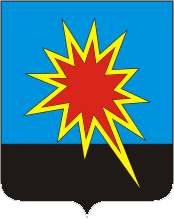 РОССИЙСКАЯ  ФЕДЕРАЦИЯКемеровская областьКалтанский  городской  округСовет народных депутатовКалтанского городского округа(пятый созыв, тридцать второе заседание)О внесении изменений в Решение Совета  народных  депутатов Калтанского  городского  округа от 14  декабря  2017 г. № 49-НПА                          «О  бюджете  Калтанского  городского  округа  на  2018 год и  на плановый  период 2019 и 2020 годов»принято Советом народных депутатовКалтанского  городского  округа« __ »   ________   2018 годаВ соответствии со статьями 9, 153 Бюджетного кодекса Российской Федерации, статьей 35 Федерального закона от 06.10.2003 года № 131-ФЗ «Об общих принципах организации местного самоуправления», руководствуясь статьями 26, 62 Устава муниципального образования - Калтанский городской округ, Положением «О бюджетном процессе в  Калтанском городском округе» утвержденным Решением Совета  народных депутатов Калтанского городского округа от 22.06.2016 г. № 182-НПА Совет народных депутатов Калтанского городского округа         РЕШИЛ:Внести следующие изменения в  решение  Совета народных депутатов  от 14.12.2017 г. № 49-НПА «О бюджете Калтанского  городского  округа  на 2018 год и на плановый  период 2019 и 2020 годов»:В пункте 1 слова «в сумме  1 033 503,4 тыс. рублей» заменить словами «в сумме  1 203 444,1 тыс. рублей», слова «в сумме 1 055 401,8 тыс. рублей» заменить словами «в сумме  1 266 342,5 тыс. рублей», слова «дефицит бюджета муниципального образования - Калтанский городской округ в сумме 21 898,4 тыс. рублей или  9,88 % от объема доходов местного бюджета на 2018 год без учета безвозмездных поступлений» заменить словами «дефицит бюджета муниципального образования - Калтанский городской округ в сумме 62 898,4 тыс. рублей за счет снижения остатков средств на счетах по учету средств местного бюджета».1.2.	В пункте 8 слова «в сумме 164 198,9 тыс. рублей» заменить словами «в сумме 156 877,4 тыс. рублей»;1.3.  В пункте 12 слова «в сумме 737 797,4 тыс. рублей» заменить словами «в сумме 906 708,1 тыс. рублей»;1.4. В пункте 14 слова «в сумме 221 196,1  тыс. рублей» заменить словами«в сумме 262 196,1  тыс. рублей», слова «в сумме 221 196,1  тыс. рублей» заменить словами «в сумме  69 177,0  тыс. рублей» заменить словами«в сумме 110 177,6  тыс. рублей».1.4. Приложение 4 «Распределение бюджетных ассигнований бюджета городского округа по целевым статьям (муниципальным программам и непрограммным направлениям деятельности) группам и подгруппам видов классификации расходов бюджета на 2018 год и на плановый период 2019 и 2020 годов» изложить в новой редакции согласно приложению 1 к настоящему Решению.    1.5. Приложение 5 «Распределение бюджетных ассигнований бюджета городской округ по разделам, подразделам классификации расходов бюджетов на 2018 год и на плановый период 2019 и 2020 годов» изложить в новой редакции согласно приложению 2 к настоящему Решению.     1.6. Приложение 6 «Ведомственная структура расходов на 2018 год и на плановый период 2019 и 2020 годов» изложить в новой редакции согласно приложению 3 к настоящему Решению.     1.7. Приложение 7 «Источники финансирования дефицита городского бюджета по статьям и видам источников финансирования городского бюджета на 2018 год и на плановый период 2019 и 2020 годов» изложить в новой редакции согласно приложению 4 к настоящему Решению.     1.8. Приложение 8 «Программа муниципальных внутренних заимствований бюджета Калтанского городского округа на 2018 год и на плановый период 2019 и 2020 годов» изложить в новой редакции согласно приложению 5 к настоящему Решению.Контроль исполнения настоящего Решения возложить на постоянную комиссию по бюджету, налогам и финансовой политике Совета народных депутатов Калтанского городского округа (Коротаев М.В.).Настоящее Решение вступает в силу со дня его официального опубликования.Председатель  Совета  народных депутатовКалтанского  городского округа		                                    М.В. КуликоваИ.о главыКалтанского городского округа 				    Л.А. ШайхелисламоваР Е Ш Е Н И Еот « __ » ________ 2018 года  № ___-НПА